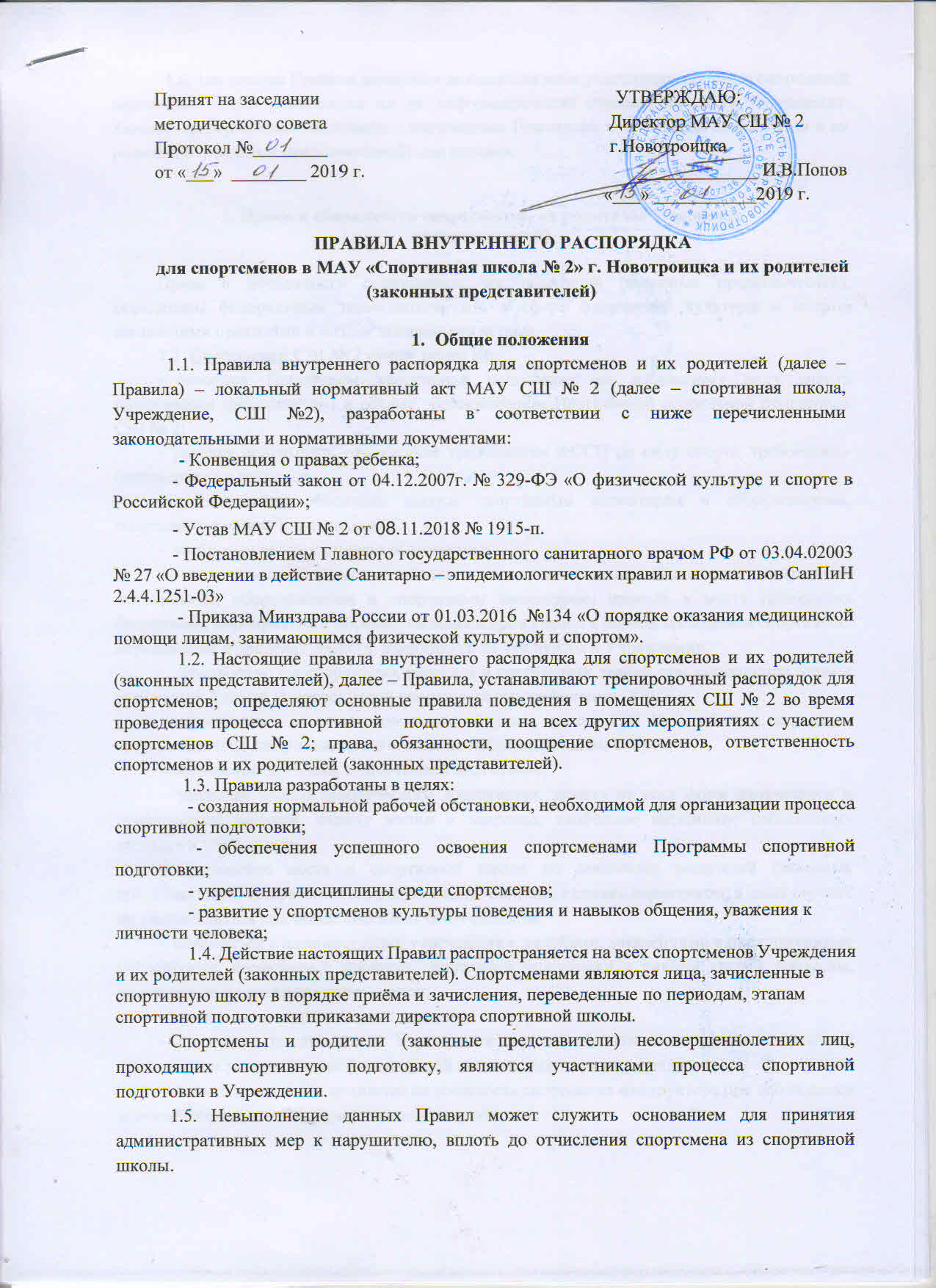 1.6. Настоящие Правила доводятся до сведения всем участникам процесса спортивной подготовки путём размещения их на информационных стендах, на сайте Учреждения. Каждый тренер обязан ознакомить с настоящими Правилами спортсменов своих групп и их родителей (законных представителей) под роспись.2. Права и обязанности спортсменов, их родителей (законныхпредставителей)Права и обязанности спортсменов, их родителей (законных представителей), определены федеральным законодательством в сфере физической культуры и спорта, настоящими правилами и иными локальными актами.2.1. Спортсмены СШ № 2 имеют право на:освоение Программы спортивной подготовки по избранному виду спорта (спортивным дисциплинам) в объеме, установленном Программой спортивной подготовки СШ № 2;условия подготовки, отвечающие требованиям ФССП по виду спорта, требованиям безопасности и гигиены;пользование объектами спорта, спортивным инвентарём и оборудованием, спортивной формой Учреждения;необходимое медицинское обеспечение;материально-техническое обеспечение, в том числе обеспечение спортивной экипировкой, оборудованием и спортивным инвентарем, проезда к месту проведения спортивных мероприятий и обратно, питания и проживания в период проведения спортивных мероприятий в пределах средств, имеющихся на эти нужды в Учреждении;присвоение им спортивных разрядов и спортивных званий при выполнении норм и требований Единой Всероссийской спортивной классификации (ЕВСК);включение в составы спортивных сборных команд СШ № 2, области, страны, в составы Центров спортивной подготовки по избранным видам спорта;поощрение за успехи в спортивной подготовке;уважение своего человеческого достоинства, защиту от всех форм физического и психического насилия, охрану жизни и здоровья; свободное выражение собственных взглядов и убеждений;сохранение места в спортивной школе по заявлению родителей (законных представителей) на время своего отсутствия по болезни, в связи с карантином; в иных случаях по уважительным причинам семейных обстоятельств;обращаться к администрации учреждения с жалобами, заявлениями и предложениями по вопросам, касающимся процесса спортивной подготовки и любым другим вопросам, затрагивающим интересы спортсменов;защиту своих персональных данных;получение по окончании Учреждения справки об окончании этапов спортивной подготовки и зачетной квалификационной книжки спортсмена- разрядника;возможность быть принятым на должность спортсмена-инструктора при соблюдении условий, определенных нормативными документами;осуществление иных прав в соответствии с законодательством о физической культуре и спорте, Уставом и локальными нормативными актами учреждения, договором оказания услуг по спортивной подготовке.Родители (законные представители) спортсменов имеют право:знакомиться с Уставом, Программой спортивной подготовки и другими документами, регламентирующими организацию и осуществление спортивной подготовки;знакомиться с содержанием спортивной подготовки, получать информацию о спортивных достижениях своего ребенка;получать информацию обо всех видах планируемых обследований своих несовершеннолетних детей, давать согласие на участие в таких обследованиях, отказаться от участия в них, получать информацию о результатах проведенных обследований;защищать права и законные интересы своих детей.Спортсмены СШ № 2 обязаны:исполнять настоящие Правила, требования Устава, другие локальные акты, касающиеся спортсменов, решения органов самоуправления спортивной школы, инструкции по охране труда, правила пожарной безопасности, требования администрации; договор оказания услуг по спортивной подготовке (в случае его наличия);выполнять указания личных тренеров, либо другого тренера, назначенного приказом директора учреждения (в случаях отсутствия по разным причинам личного тренера);принимать участие в спортивных мероприятиях (соревнованиях, сборах и других) в соответствии с календарным планом спортивных и физкультурных мероприятий СШ № 2;знать и соблюдать правила соревнований, регламенты, положения о соревнованиях, антидопинговые правила;иметь медицинский допуск для занятий избранным видом спорта и участия в спортивных мероприятиях;систематически посещать тренировочные занятия по расписанию; выполнять в полном объеме планы индивидуальных, групповых тренировок, тренировочных сборов;повышать и совершенствовать своё спортивное мастерство;выполнять задания данные тренером в рамках самостоятельной подготовки;соблюдать дисциплину, не допускать опозданий; в случае возможного пропуска тренировки уведомить письменно об этом тренера; в случае пропуска тренировки по болезни представить тренеру медицинскую справку, подтверждающую, что после болезни спортсмен допущен к тренировкам и соревнованиям;своевременно (по графику) проходить медицинские осмотры (обследования) не менее двух раз в год; выполнять указания врачей;заботится о сохранении своего здоровья, уделяя достаточное количество времени для полноценного сна; соблюдать спортивный режим и гигиену; стремиться к нравственному, духовному и физическому развитию, к самосовершенствованию;установить для себя и соблюдать распорядок дня, способствующий успешному обучению в образовательном учреждении и успешным занятиям в спортивной школе;соблюдать меры безопасности во время тренировок, соревнований, тренировочных сборов, других мероприятий; проходить у тренера инструктаж по технике безопасности;в случае ощущения недомогания, плохого самочувствия перед началом занятия, во время занятия и после занятия спортсмены обязаны известить об этом своего тренера и родителей;незамедлительно сообщать своему тренеру или директору или заместителю директора, о возникновении ситуаций, представляющих угрозу жизни или здоровью для себя и других спортсменов, в том числе о неисправностях спортивного оборудования и инвентаря, заболеваниях и травмах, а также о нарушениях общественного порядка, о нарушениях антидопинговых правил;уважать честь и достоинство других спортсменов, тренеров, административного персонала, других работников спортивной школы и спортивных сооружений, быть вежливым и приветливым, не допускать грубых выражений и высказываний;не создавать конфликтных ситуаций;решать спорные и конфликтные ситуации мирно, на принципах взаимного уважения, с учетом взглядов участников спора. Если такое невозможно - обращаться за помощью к тренеру;бережно относиться к имуществу учреждения (спортивная форма, инвентарь, оборудование, стенды и т.п.) и имуществу спортивных сооружений;возвращать материальные ценности (спортивный инвентарь, экипировка и т.п.), выданные спортсменам во временное пользование, в случае непригодности их в эксплуатации и (или) в связи с отчислением спортсмена из Учреждения;при участии в «выездных» спортивных мероприятиях (соревнованиях, тренировочных сборах и т.д.) спортсмены так же обязаны соблюдать правила поведения в транспорте, иметь с собой необходимые документы (перечисленные тренером);исполнять иные обязанности в соответствии с локальными нормативными актами Учреждения;освободить раздевалку в течение 20 минут, после окончания тренировки;сдавать контрольные нормативы по общей физической подготовке и специальной физической подготовке, обязательную техническую программу в конце года для перевода на следующий этап спортивной подготовки;2.4. Основные правила для спортсменовДо начала тренировочного занятия:Ценные вещи, украшения оставьте дома.Имейте спортивную форму и обувь, соответствующую месту занятий и погоде. Имейте сменную спортивную обувь (для занятий на улице и для занятий в помещении), мешок для сменной обуви; проверьте состояние обуви, одежды, ее чистоту и опрятность;Имейте свою бутылочку с питьевой негазированной водой.Приходите на тренировочные мероприятия не позднее, чем за 15 минут до начала тренировки.В раздевалке переоденьтесь в спортивную форму, приведите себя в порядок.В спортивный зал входите с разрешения тренера и в его присутствии.Во время тренировочного занятия:Внимательно слушайте и выполняйте замечания и указания тренера.Начинайте выполнение задания только по команде тренера.Выполняйте все тренировочные и соревновательные задания.Соблюдайте технику безопасности:знайте и соблюдайте направление движений при выполнении упражнений, заданий; знайте место сбора группы;при выполнении упражнений потоком (один за другим) соблюдайте достаточный интервал движения между спортсменами;при выполнении прыжков приземляйтесь пружинисто приседая;выполняйте упражнения и находитесь там, где указал вам тренер;выполняйте другие правила по технике безопасности в соответствии с инструктажем, проведенным личным тренером.Покидайте тренировочное занятие (по любым причинам) только с разрешения тренера.В случае плохого самочувствия (головокружение, тошнота, головная боль, сильный ушиб, порезы, кровотечение и т.п.) - сообщите об этом незамедлительно тренеру.В случае ощущения запаха дыма, обнаружения дыма или возгоранийсразу сообщите об этом своему тренеру.После окончания тренировочного занятия:Завершайте тренировку по указанию личного тренера.Возвращайте спортивный инвентарь на отведенное для него место.Не задерживайтесь в раздевалке дольше, чем необходимо, как правилоболее 20 минут, не оставляйте за собой беспорядок.Уточните у тренера время и место следующей тренировки (если в этом есть необходимость или при наступлении каникулярных периодов).Возвращайтесь с тренировок домой известным вам маршрутом; несовершеннолетние - в сопровождении родителя (законного представителя) или доверенного лица.2.5. Спортсменам запрещается:приносить, передавать и использовать спиртные напитки, табачные изделия, наркотические и токсические вещества; оружие, взрывчатые химические, огнеопасные вещества; иные предметы, использование которых может повлечь причинения вреда жизни и здоровью человека;использовать любые вещества и действия, которые могут привести к возгораниям и взрывам, влекущие за собой другие действия опасные для окружающих, к иным чрезвычайным ситуациям;приносить, передавать или употреблять вещества и методы, запрещенные антидопинговыми правилами;самостоятельно, без назначения врача, принимать любые медицинские препараты, в том числе витамины и т.д.приносить вещи и предметы, не имеющие отношения к занятиям, приводить или приносить животных, пользоваться на спортивных сооружениях жевательной резинкой, семечками; играть в различные азартные игры;пользоваться мобильными телефонами, плеерами, наушниками и т.п;приходить в спортивную школу в грязной, мятой одежде, грязной обуви, неприлично открытой одежде;демонстрировать принадлежность к различным фан-движениям, каким бы то ни было партиям, религиозным течениям и т.п.;бегать, прыгать, толкаться, устраивать игры и т.п. в раздевалках, коридорах, в холле, на лестницах и иных подсобных помещениях спортивных сооружений; перегибаться через перила лестниц;применять физическую силу и психологическое воздействие по отношению к другим для выяснения отношений, запугивания, вымогательства;брать, повреждать чужое имущество;создавать конфликтные ситуации, использовать непристойные и грубые выражения, жесты; распространять сведения порочащие честь и достоинство спортсменов и работников спортивной школы;входить на спортивную арену в отсутствие тренера; самовольно покидать тренировку и другие мероприятия;прием пищи во время проведения тренировочного занятия (соревнования) или перед его началом (за 30 минут до начала);выносить без разрешения из спортивных сооружений инвентарь, оборудование, другие, не принадлежащие вам предметы.Родители (законные представители) спортсменов обязаны:знать и соблюдать настоящие Правила; обеспечивать соблюдение Правил своим ребёнком;обеспечить ребёнка необходимой спортивной формой и обувью;знать Ф.И.О. тренера, его номер телефона; расписание тренировок; обеспечивать явку своего ребёнка на тренировку в установленное время и в надлежащем, опрятном виде;оказывать содействие ребёнку в составлении и исполнении им распорядка дня - в целях успешного сочетания учёбы и занятий в спортивной школе; разработать для него удобный маршрут проезда до мест тренировок;оказывать содействие ребёнку в выполнении самостоятельной тренировочной работы в каникулярные периоды;сообщать тренеру причину отсутствия ребёнка на тренировках; предупреждать тренера о предстоящем длительном отсутствии (по семейным обстоятельствам письменно, по болезни и т.п.); после болезни представить медицинскую справку, разрешающую ребенку продолжать занятия в спортивной школе;во время проведения тренировочного занятия (в случае ожидания ребенка) находиться в холле спортивного сооружения либо на трибуне по согласованию с тренером;уважать честь и достоинство других спортсменов и работников спортивной школы; не допускать действий, тем или иным способом ведущих к срыву процесса спортивной подготовки;иные права и обязанности родителей (законных представителей) несовершеннолетних спортсменов устанавливаются федеральными законами, Уставом учреждения, договором оказания услуг по спортивной подготовке (при его наличии).Родителям (законным представителям) запрещается:отвлекать детей от тренировочного процесса; вмешиваться в тренировочный процесс, давать указания и делать замечания тренерам и спортсменам;появляться в состоянии алкогольного или наркотического опьянения; использовать непристойные и грубые выражения, жесты;приносить, хранить, передавать вещества, запрещенные антидопинговыми правилами;приносить, показывать, использовать оружие, колющие и режущие предметы, взрывчатые и огнеопасные вещества, спиртные напитки, наркотики и другие одурманивающие средства и яды;совершать какие-либо другие противоправные действия.2.8. Ответственность родителей (законных представителей):за нарушение дисциплины и неисполнение настоящих Правил директор Учреждения оставляет за собой право не допускать или ограничить допуск родителей (законных представителей) на спортивные объекты (места проведения тренировочных занятий).при причинении по вине спортсмена либо его родителями (законными представителями) ущерба спортивной школе, директор Учреждения оставляет за собой право обратиться к родителям (законным представителям) о добровольном возмещении ущерба, причиненного спортивной школе, либо о возмещении ущерба в соответствии с законодательством Российской Федерации.3. Основные права и обязанности УчрежденияПрава и обязанности спортивной школы, ответственность директора определены законодательством Российской Федерации и обозначены в Уставе спортивной школы.Спортивная школа в порядке, установленном законодательством, имеет право:выполнять работы, оказывать услуги, относящиеся к основной деятельности, для граждан и юридических лиц за плату и на одинаковых при оказании однородных услуг условиях в порядке;заключать с юридическими и физическими лицами договоры, не противоречащие законодательству Российской Федерации, а также целям, предмету и видам деятельности;разрабатывать и утверждать на основании федеральных стандартов спортивной подготовки программы спортивной подготовки, принимать локальные нормативные акты, разрабатывать и утверждать индивидуальные планы подготовки спортсменов;осуществлять отбор лиц для спортивной подготовки в соответствии с локальными актами Учреждения, приёмными нормативами;требовать от спортсменов ответственного, добросовестного отношения к процессу спортивной подготовки, бережного отношения к имуществуУчреждения и спортивных сооружений, соблюдения настоящих правил внутреннего распорядка и других локальных актов;поощрять спортсменов за добросовестное отношение к спортивной подготовке, за спортивные достижения, за занятые призовые места на соревнованиях, активное участие в жизни спортивной школы при наличии финансовых средств;привлекать спортсменов к дисциплинарной ответственности;другие права, не противоречащие законодательству РФ.3.3. Спортивная школа в порядке, установленном законодательством, обязана:соблюдать законы и иные нормативные правовые акты;соблюдать требования Федерального стандарта спортивной подготовки по виду спорта лёгкая атлетика, лыжные гонки, спортивный туризм.качественно и в полном объеме обеспечивать прохождение спортсменами спортивной подготовки под руководством тренера (тренеров) по выбранным видам спорта (спортивным дисциплинам) в соответствии с Программой спортивной подготовки;принимать меры по обеспечению безопасных условий прохождения спортивной подготовки;развивать материально-техническую базу спортивной школы;обеспечить открытость и доступность Устава, других учредительных документов, локальных актов, отчётов о своей деятельности в сети «Интернет» на официальных сайтах, на информационных стендах;устанавливать режим и обеспечивать доступ посетителей в спортивную школу;предоставлять родителям (законным представителям) спортсменов полную и достоверную информацию о деятельности учреждения в соответствии с действующим законодательством;обеспечивать присвоение спортсменам званий и спортивных разрядов при выполнении соответствующих норм и требований;направлять спортсменов и их тренеров для участия в спортивных мероприятиях;осуществлять медицинское обеспечение спортсменов, в том числе организацию необходимого медицинского контроля;знакомить спортсменов с правилами соревнований, регламентами и положениями о спортивных соревнованиях;реализовывать меры по предотвращению допинга и борьбе с ним, в том числе ежегодно проводить со спортсменами занятия, на которых до них доводятся сведения о последствиях допинга для здоровья спортсменов, об ответственности за нарушение антидопинговых правил;исполняет иные обязанности в соответствии с законодательством о физической культуре и спорте, учредительными документами и локальными нормативными актами.3.4. Спортивная школа несет в установленном законодательством Российской Федерации порядке ответственность за:невыполнение утвержденного Учредителем муниципального задания;полноту и качество реализации Программы спортивной подготовки;соответствие объема, форм, методов и средств организации тренировочного процесса этапу спортивной подготовки;жизнь и здоровье спортсменов во время осуществления спортивной подготовки;нарушения антидопинговых правил;нарушение прав и свобод спортсменов;-иное, предусмотренное законодательством Российской Федерации.4. Поощрения лиц, проходящих спортивную подготовку.За высокие спортивные достижения, за добросовестное отношение к спортивной подготовке и активное участие в спортивной и общественной жизни Учреждения спортсменам устанавливаются следующие меры поощрения:награждение грамотой или дипломом;награждение ценным подарком, сувенирной продукцией;направление благодарственного письма родителям (законным представителям);помещение фото спортсмена на стенд лучших спортсменов Учреждения;поздравление с личными спортивными достижениями на сайте школы, на информационных стендах.За особые достижения и выдающиеся результаты в спортивной деятельности спортсмены могут:выдвигаться на соискание спортивной премии, стипендии, другое поощрение вышестоящих организаций, администрации города, области;претендовать на должность спортсмена-инструктора СШ № 2 с выплатой заработной платы в соответствии с положением об оплате труда работников Учреждения;претендовать на вхождение в состав Центров спортивной подготовки, на субсидии Министерства спорта Оренбургской области и получать там материальное обеспечение (в соответствии с определёнными критериями спортивной подготовки).Процедура применения поощрений.Награждение грамотой или дипломом учреждения производится за личные достижения спортсменов и добросовестное отношение к спортивной подготовке, активное участие в спортивной и общественной жизни. О награждении ходатайствует тренер спортсмена перед директором спортивной школы.Благодарственные письма родителям (законным представителям) вручаются за личные достижения спортсменов, добросовестное отношение к спортивной подготовке, активное участие в спортивной и общественной жизни школы. Тренеры направляют стандартные письма родителям спортсменов на бланке учреждения. Письма оформляют инструкторы- методисты; вручают письма личные тренеры, либо отправляют их по почте заказным письмом.В помещениях Учреждений помещаются фото спортсменов, победителей и призёров областных соревнований, участников чемпионатов, первенств и кубков России, Европы, Мира, Олимпийских игр, Универсиады, фото выпускников спортивной школы имеющих звания Заслуженный мастер спорта, мастер спорта международного класса, мастер спорта России.В холле на поздравительном стенде размещаются поздравления победителей и призёров соревнований разного уровня, поздравления с выполнением разрядов и званий. Размещаются фамилии рекордсменов области, ПФО и России. Стенд оформляется инструктором-методистом спортивной школы, назначенный директором.На сайте Учреждения размещаются поздравления спортсменов с занятыми призовыми местами на спортивных соревнованиях разного уровня, с выполнением нормативных требований ЕВСК, за установление спортивных рекордов. Информацию подготавливает и размещает работник Учреждения, назначенный директором.По представлению личного тренера, директор Учреждения имеет право принимать на должность «Спортсмен-инструктор» лучших спортсменов Учреждения, имеющих основное общее образование, выполнивших нормативные требования программы по виду спорта для присвоения спортивного разряда или звания кандидата в мастера спорта или спортивного звания мастера спорта или спортивного звания мастера спорта международного класса, входящие в составы спортивных сборных команд области, России.В составы Центров спортивной подготовки могут войти спортсмены СШ №2, соответствующие критериям членов ЦСП (в соответствии с определёнными Центром критериями спортивной подготовки). Директор спортивной школы ходатайствует перед ЦСП и Министерством спорта о включении спортсменов в эти составы, подаёт списки претендентов.Выдвижение на соискание спортивной премии, стипендии, другое поощрение организаций, администрации города, области производится в соответствии с положениями о таком поощрении на основании представлений, подписанных директором, и других необходимых документов.За занятые призовые места (1,2,3 место) на внутришкольных соревнованиях спортсмены награждаются: грамотой и (или) медалью или кубком. Награждение производится в соответствии с положением о конкретных соревнованиях и сметой расходов, подписанных директором учреждения.Директором учреждения могут быть применены и другие меры поощрения, не противоречащие законодательству и финансовой дисциплине (в случае наличия финансовых средств на эти цели, в случае привлечения дополнительных средств).Поощрения оформляются приказом директора спортивной школы, по ходатайству личных тренеров спортсменов либо тренерского совета, доводятся до сведения лиц, проходящих спортивную подготовку и их родителей (законных представителей).Поощрения грамотой, дипломом, ценным подарком, сувенирной продукцией, награждение по итогам конкурсов и другие производятся администрацией учреждения в торжественной обстановке, в присутствии личных тренеров.5. Ответственность за нарушение Правил внутреннего распорядка испортивного режимаЗа неисполнение или нарушение настоящих Правил внутреннего распорядка и иных локальных нормативных актов по вопросам организации и осуществления спортивной подготовки к спортсменам могут быть применены дисциплинарные взыскания: замечание, выговор, отчисление из спортивной школы.При выборе меры дисциплинарного взыскания учитывается тяжесть дисциплинарного проступка, причины и обстоятельства, при которых он совершен, предыдущее поведение спортсмена, его психофизическое и эмоциональное состояние. За каждый дисциплинарный проступок может быть применено одно дисциплинарное взыскание.При наложении дисциплинарного взыскания действует принцип рецидива, когда за один и тот же проступок, совершенный в течение года, наказание ужесточается.Меры дисциплинарного взыскания применяются непосредственно за обнаружением проступка, но не позднее одного месяца со дня его обнаружения, не считая времени болезни спортсмена, пребывании его на каникулах, в официальных отпусках.Если в течение года со дня применения дисциплинарного взыскания к спортсмену не применена новая мера взыскания, то спортсмен будет считаться, не имеющим дисциплинарного взыскания.Директор спортивной школы имеет право снять меру дисциплинарного взыскания до истечения года со дня ее применения по собственной инициативе, просьбе самого спортсмена, его родителей (законных представителей), ходатайству личного тренера, либо тренерского совета.Не допускается применение мер дисциплинарного взыскания к спортсменам во время их болезни, лечения и восстановления после спортивных травм, каникул, официальных отпусков (при наличии документального подтверждения перечисленных фактов).Меры дисциплинарного взыскания не применяются на этапе начальной подготовки; используются меры разъяснительного характера, которые включают в себя действия тренеров, направленные на разъяснение самих правил и недопустимости нарушения Правил поведения спортсменами, на осознание спортсменами своих проступков.6. Применение дисциплинарных взысканий.До применения мер дисциплинарного взыскания тренер требует от спортсмена объяснения своего проступка. Если по истечении трех рабочих дней указанное объяснение спортсменом не представлено, то составляется соответствующий	акт. Отказ от объяснения не освобождает спортсмена от применения мер.В случае не признания спортсменом своей вины, проводится дисциплинарное расследование, которое выявляет подтверждение или не подтверждение факта совершения проступка. Осуществляется оно на основании обращения к директору заинтересованного лица.При получении письменного заявления о совершении спортсменом дисциплинарного проступка директор назначает своим приказом комиссию из трёх человек по расследованию дисциплинарного проступка. В комиссию, как правило, входят заместитель директора, старший инструктор-методист, тренер.В десятидневный срок комиссия выносит решение о подтверждении или не подтверждении факта проступка. В случае признания спортсмена виновным в совершении проступка комиссия определяет меру дисциплинарного взыскания, и представляет своё решение директору.Окончательное решение о мере дисциплинарного взыскания принимает директор спортивной школы, учитывая определение дисциплинарной комиссии, мнение личного тренера, решение тренерского совета.В случае однократного нарушения Правил внутреннего распорядка, спортсмен получает замечание тренера, при этом спортсмену дополнительно разъясняются правила.В случае повторного нарушения Правил, спортсмен получает выговор тренера, либо отстраняется тренером от тренировочных занятий (соревнований) до принятия директором решения о возможности продолжения им занятий в спортивной школе.В случае систематического нарушения правил и (или) однократного грубого нарушения настоящих правил, повлекшего за собой причинение физического, психологического или морального ущерба другим спортсменам или иным лицам; в случаях применения запрещенных в спорте средств и методов, других нарушений антидопинговых правил, спортсмен подлежит отчислению из спортивной школы без возможности восстановления.Отчисление несовершеннолетнего спортсмена применяется, если иные меры дисциплинарного взыскания не дали результата и дальнейшее его пребывание в учреждении оказывает отрицательное влияние на других спортсменов, нарушает их права и права работников, а также нормальное функционирование спортивной школы.6.10. Решение об отчислении оформляется приказом директора. Копия приказа предоставляется отчисленному спортсмену и (или) его родителям (законным представителям) в течение трёх дней со дня подачи ими письменного заявления о предоставлении копии приказа.7. Заключительные положения.О нарушениях, связанных с исполнением настоящих Правил внутреннего распорядка, заинтересованные лица вправе сообщить директору спортивной школы на личном приёме.Спорные вопросы по исполнению настоящего локального акта регулируются директором спортивной школы, тренерским советом либо в законодательном порядке.Срок действия Правил неограничен. Изменения и дополнения вносятся решением методического совета, утверждаются директором спортивной школы.Правила внутреннего распорядка для спортсменов МАУ СШ № 2 и их родителей (законных представителей) вступает в силу с момента его подписания директором.Лист ознакомления тренеров с Правилами внутреннего распорядка для спортсменов МАУ СШ № 2 и их родителей (законных представителей).№ ппФ.И.О.работникаДолжностьДата ознакомленияПодпись должностноголица после ознакомления